サーベイ招待状メールテンプレート（2014/10/27版）日本語テンプレート名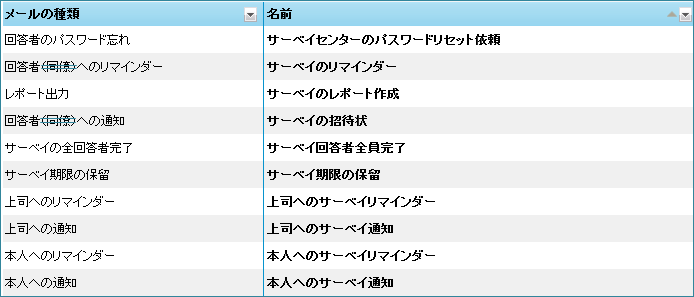 SCP： Sales CheckPoint		CP360： CheckPoint 360°テンプレート1： 本人へのサーベイ通知「SCP」「CP360」件名：#SelfLastName# #SelfFirstName# さんのサーベイに関する通知本文：#RespondentLastName# #RespondentFirstName# 様
このメールは、#CompanyName# からの、サーベイ回答依頼です。サーベイでは、あなたご自身に関する質問についての回答をお願いしています。
このサーベイへの回答は、組織のリーダーシップ開発にとって非常に重要なものですので、#SchedulingExpirationDate# の期限以内に終了してください。サーベイセンターへはこちらからアクセスします。
#URL#
（もし上記のリンクをクリックできない場合には、アドレスをコピーして、ブラウザで開いてみてください。エントリーキーを促される場合は、こちらを入力してください。#EntryKey#）サーベイセンターに初めてアクセスする際は、回答を中断したあとに再開するための、パスワードを作成します。このメールと、作成したパスワードを、安全な場所に保存してください。
回答を再開する時に、これらの情報が必要になります。 ご多忙のところ恐縮ですが、よろしくお願い申し上げます。
ご不明な点は、下記までご連絡ください。
#SchedulerLastName# #SchedulerFirstName#
#SchedulerEmail#
#CompanyName# テンプレート2： 本人へのサーベイリマインダー「SCP」「CP360」件名：#SelfLastName# #SelfFirstName# さんのサーベイに関するリマインダー本文：#RespondentLastName# #RespondentFirstName# 様このメールは、#CompanyName# からの、サーベイ回答リマインダーです。
サーベイでは、あなたご自身に関する質問についての回答をお願いしています。
このサーベイへの回答は、組織のリーダーシップ開発にとって非常に重要なものですので、#SchedulingExpirationDate# の期限以内に終了してください。サーベイセンターへはこちらからアクセスします。
#URL#
（もし上記のリンクをクリックできない場合には、アドレスをコピーして、ブラウザで開いてみてください。エントリーキーを促される場合は、こちらを入力してください。#EntryKey#）サーベイセンターに初めてアクセスする際は、回答を中断したあとに再開するための、パスワードを作成します。このメールと、作成したパスワードを、安全な場所に保存してください。
回答を再開する時に、これらの情報が必要になります。 ご多忙のところ恐縮ですが、よろしくお願い申し上げます。
ご不明な点は、下記までご連絡ください。
#SchedulerLastName# #SchedulerFirstName#
#SchedulerEmail#
#CompanyName# テンプレート3： 上司へのサーベイ通知「SCP」「CP360」件名：#SelfLastName# #SelfFirstName# さんのサーベイに関する通知本文：#RespondentLastName# #RespondentFirstName# 様このメールは、#CompanyName# からの、サーベイ回答依頼です。#SelfLastName# #SelfFirstName# さんの上司として、組織の能力開発プロセスにご協力いただくためにお願いしています。
サーベイへの回答は、このプロセスにとって非常に重要なものですので、 #SchedulingExpirationDate# の期限以内に終了してください。サーベイセンターへはこちらからアクセスします。
#URL#
（もし上記のリンクをクリックできない場合には、アドレスをコピーして、ブラウザで開いてみてください。エントリーキーを促される場合は、こちらを入力してください。#EntryKey#）サーベイセンターに初めてアクセスする際は、回答を中断したあとに再開するための、パスワードを作成します。このメールと、作成したパスワードを、安全な場所に保存してください。
回答を再開する時に、これらの情報が必要になります。 ご多忙のところ恐縮ですが、よろしくお願い申し上げます。
ご不明な点は、下記までご連絡ください。#SchedulerLastName# #SchedulerFirstName#
#SchedulerEmail#
#CompanyName#テンプレート4： 上司へのサーベイリマインダー「SCP」「CP360」件名：#SelfLastName# #SelfFirstName# さんのサーベイに関するリマインダー本文：#RespondentLastName# #RespondentFirstName# 様このメールは、#CompanyName# からの、サーベイ回答リマインダーです。#SelfLastName# #SelfFirstName# さんの上司として、組織の能力開発プロセスにご協力いただくためにお願いしています。
サーベイへの回答は、このプロセスにとって非常に重要なものですので、 #SchedulingExpirationDate# の期限以内に終了してください。サーベイセンターへはこちらからアクセスします。
#URL#
（もし上記のリンクをクリックできない場合には、アドレスをコピーして、ブラウザで開いてみてください。エントリーキーを促される場合は、こちらを入力してください。#EntryKey#）サーベイセンターに初めてアクセスする際は、回答を中断したあとに再開するための、パスワードを作成します。このメールと、作成したパスワードを、安全な場所に保存してください。
回答を再開する時に、これらの情報が必要になります。 ご多忙のところ恐縮ですが、よろしくお願い申し上げます。
ご不明な点は、下記までご連絡ください。#SchedulerLastName# #SchedulerFirstName#
#SchedulerEmail#
#CompanyName#テンプレート5： サーベイの招待状「CP360」（部下・同僚・その他のグループ用）件名：#SelfLastName# #SelfFirstName# さんのサーベイに関する通知本文：#RespondentLastName# #RespondentFirstName# 様このメールは、#CompanyName# からの、サーベイ回答依頼です。このサーベイへの回答は、組織のリーダーシップ開発にとって非常に重要なものです。#SelfLastName# #SelfFirstName# さんに関するフィードバックを #SchedulingExpirationDate# の期限以内に終了してください。
なお、このサーベイへのあなたの参加は、「匿名」として扱われます。サーベイセンターへはこちらからアクセスしてください。
#URL#
（もし上記のリンクをクリックできない場合には、アドレスをコピーして、ブラウザで開いてみてください。エントリーキーを促される場合は、こちらを入力してください。#EntryKey#）サーベイセンターに初めてアクセスする際は、回答を中断したあとに再開するための、パスワードを作成します。 このメールと、作成したパスワードを、安全な場所に保存してください。
回答を再開する時に、これらの情報が必要になります。 ご多忙のところ恐縮ですが、よろしくお願い申し上げます。
ご不明な点は、下記までご連絡ください。
#SchedulerLastName# #SchedulerFirstName#
#SchedulerEmail#
#CompanyName#テンプレート6：サーベイのリマインダー「CP360」（部下・同僚・その他のグループ用）件名：#SelfLastName# #SelfFirstName# さんのサーベイに関するリマインダー本文：#RespondentLastName# #RespondentFirstName# 様このメールは、#CompanyName# からの、サーベイ回答リマインダーです。このサーベイへの回答は、組織のリーダーシップ開発にとって非常に重要なものです。#SelfLastName# #SelfFirstName# さんに関するフィードバックを #SchedulingExpirationDate# の期限以内に終了してください。
なお、このサーベイへのあなたの参加は、「匿名」として扱われます。サーベイセンターへはこちらからアクセスしてください。
#URL#
（もし上記のリンクをクリックできない場合には、アドレスをコピーして、ブラウザで開いてみてください。エントリーキーを促される場合は、こちらを入力してください。#EntryKey#）サーベイセンターに初めてアクセスする際は、回答を中断したあとに再開するための、パスワードを作成します。このメールと、作成したパスワードを、安全な場所に保存してください。
回答を再開する時に、これらの情報が必要になります。 ご多忙のところ恐縮ですが、よろしくお願い申し上げます。
ご不明な点は、下記までご連絡ください。
#SchedulerLastName# #SchedulerFirstName#
#SchedulerEmail#
#CompanyName#